This is some text.Here is an embedded image: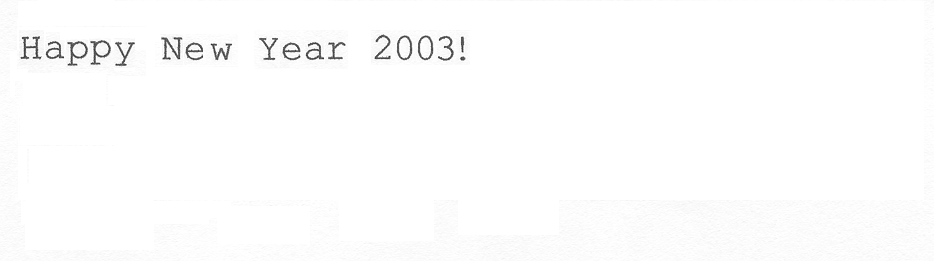 